HRVATSKI JEZIK - SRIJEDA,27.10.2021. - UČENIK LKOpiši sliku. Usporedi jelo sa onim koje ti voliš jesti. Što sve voliš jesti na pizzi? Opiši sliku s tri rečenice, napiši ih formalnim slovima.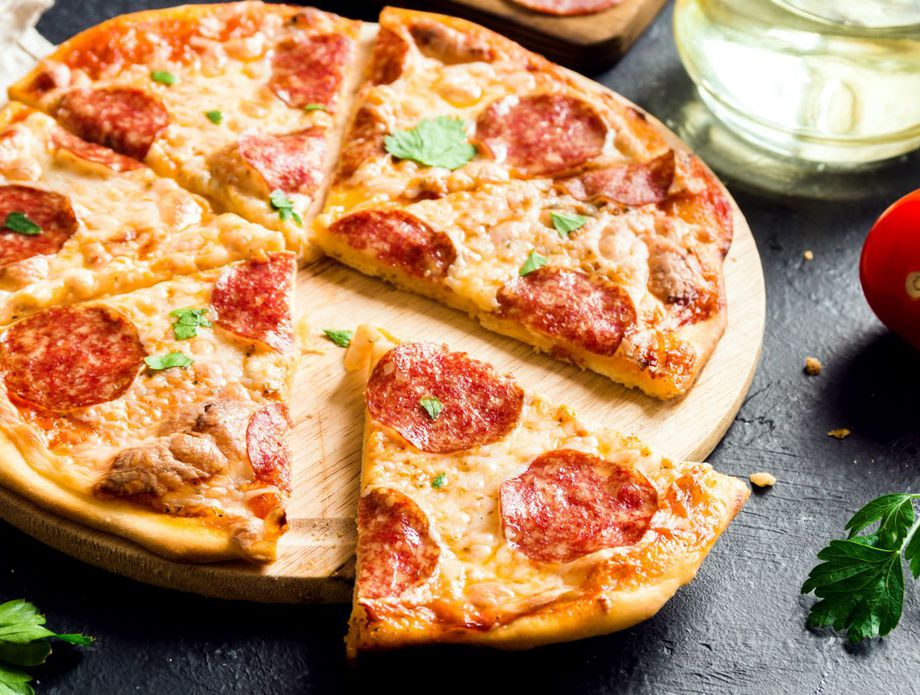 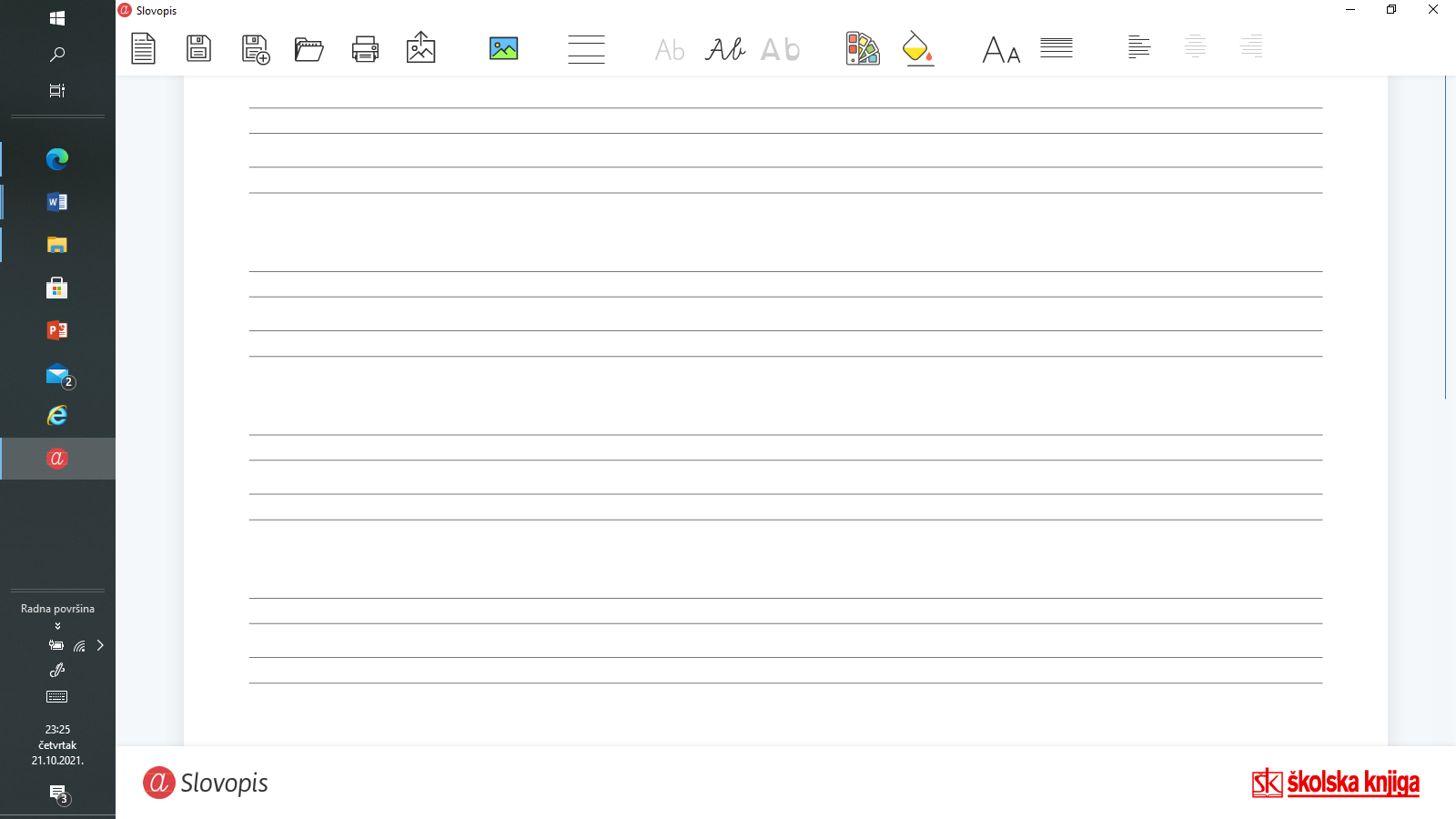 